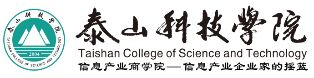 韩国升学预科班新生报名登记表姓名性别性别民族民族民族照片政治面貌联系电话联系电话联系电话联系电话照片家庭详细地址照片身份证号微信号微信号微信号 毕业学校及专业毕业时间平均分平均分平均分平均分平均绩点平均绩点平均绩点爱好及特长家庭成员情况与本人关系姓名姓名姓名工作单位工作单位工作单位工作单位工作单位工作单位工作单位联系电话家庭成员情况家庭成员情况家庭成员情况本人声明本人自愿加入泰山科技学院韩国升学预科班，保证在学期间遵纪守法，严格遵守学校各项规章制度，服从学校安排。本人承诺表中填写的所有信息真实可靠，如果出现虚假或者不真实的情况，本人愿意承担由此产生的一切后果并负全部责任。                     本人签名：                         日期：本人自愿加入泰山科技学院韩国升学预科班，保证在学期间遵纪守法，严格遵守学校各项规章制度，服从学校安排。本人承诺表中填写的所有信息真实可靠，如果出现虚假或者不真实的情况，本人愿意承担由此产生的一切后果并负全部责任。                     本人签名：                         日期：本人自愿加入泰山科技学院韩国升学预科班，保证在学期间遵纪守法，严格遵守学校各项规章制度，服从学校安排。本人承诺表中填写的所有信息真实可靠，如果出现虚假或者不真实的情况，本人愿意承担由此产生的一切后果并负全部责任。                     本人签名：                         日期：本人自愿加入泰山科技学院韩国升学预科班，保证在学期间遵纪守法，严格遵守学校各项规章制度，服从学校安排。本人承诺表中填写的所有信息真实可靠，如果出现虚假或者不真实的情况，本人愿意承担由此产生的一切后果并负全部责任。                     本人签名：                         日期：本人自愿加入泰山科技学院韩国升学预科班，保证在学期间遵纪守法，严格遵守学校各项规章制度，服从学校安排。本人承诺表中填写的所有信息真实可靠，如果出现虚假或者不真实的情况，本人愿意承担由此产生的一切后果并负全部责任。                     本人签名：                         日期：本人自愿加入泰山科技学院韩国升学预科班，保证在学期间遵纪守法，严格遵守学校各项规章制度，服从学校安排。本人承诺表中填写的所有信息真实可靠，如果出现虚假或者不真实的情况，本人愿意承担由此产生的一切后果并负全部责任。                     本人签名：                         日期：本人自愿加入泰山科技学院韩国升学预科班，保证在学期间遵纪守法，严格遵守学校各项规章制度，服从学校安排。本人承诺表中填写的所有信息真实可靠，如果出现虚假或者不真实的情况，本人愿意承担由此产生的一切后果并负全部责任。                     本人签名：                         日期：本人自愿加入泰山科技学院韩国升学预科班，保证在学期间遵纪守法，严格遵守学校各项规章制度，服从学校安排。本人承诺表中填写的所有信息真实可靠，如果出现虚假或者不真实的情况，本人愿意承担由此产生的一切后果并负全部责任。                     本人签名：                         日期：本人自愿加入泰山科技学院韩国升学预科班，保证在学期间遵纪守法，严格遵守学校各项规章制度，服从学校安排。本人承诺表中填写的所有信息真实可靠，如果出现虚假或者不真实的情况，本人愿意承担由此产生的一切后果并负全部责任。                     本人签名：                         日期：本人自愿加入泰山科技学院韩国升学预科班，保证在学期间遵纪守法，严格遵守学校各项规章制度，服从学校安排。本人承诺表中填写的所有信息真实可靠，如果出现虚假或者不真实的情况，本人愿意承担由此产生的一切后果并负全部责任。                     本人签名：                         日期：本人自愿加入泰山科技学院韩国升学预科班，保证在学期间遵纪守法，严格遵守学校各项规章制度，服从学校安排。本人承诺表中填写的所有信息真实可靠，如果出现虚假或者不真实的情况，本人愿意承担由此产生的一切后果并负全部责任。                     本人签名：                         日期：本人自愿加入泰山科技学院韩国升学预科班，保证在学期间遵纪守法，严格遵守学校各项规章制度，服从学校安排。本人承诺表中填写的所有信息真实可靠，如果出现虚假或者不真实的情况，本人愿意承担由此产生的一切后果并负全部责任。                     本人签名：                         日期：中韩学院意见